NAME: Adjeroh Divine O.DEPT: Electrical ElectronicsMAT NO: 19/ENG04/001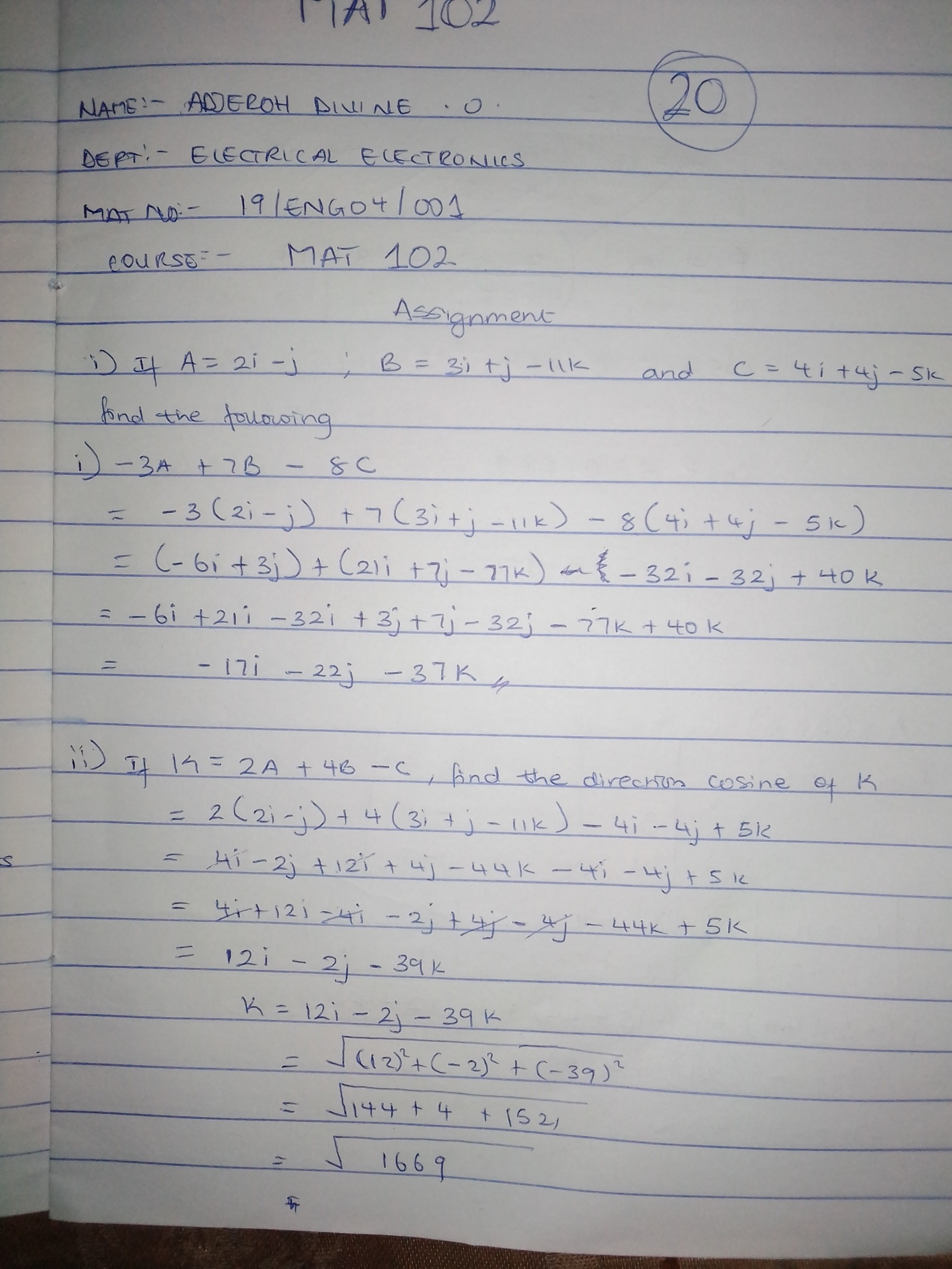 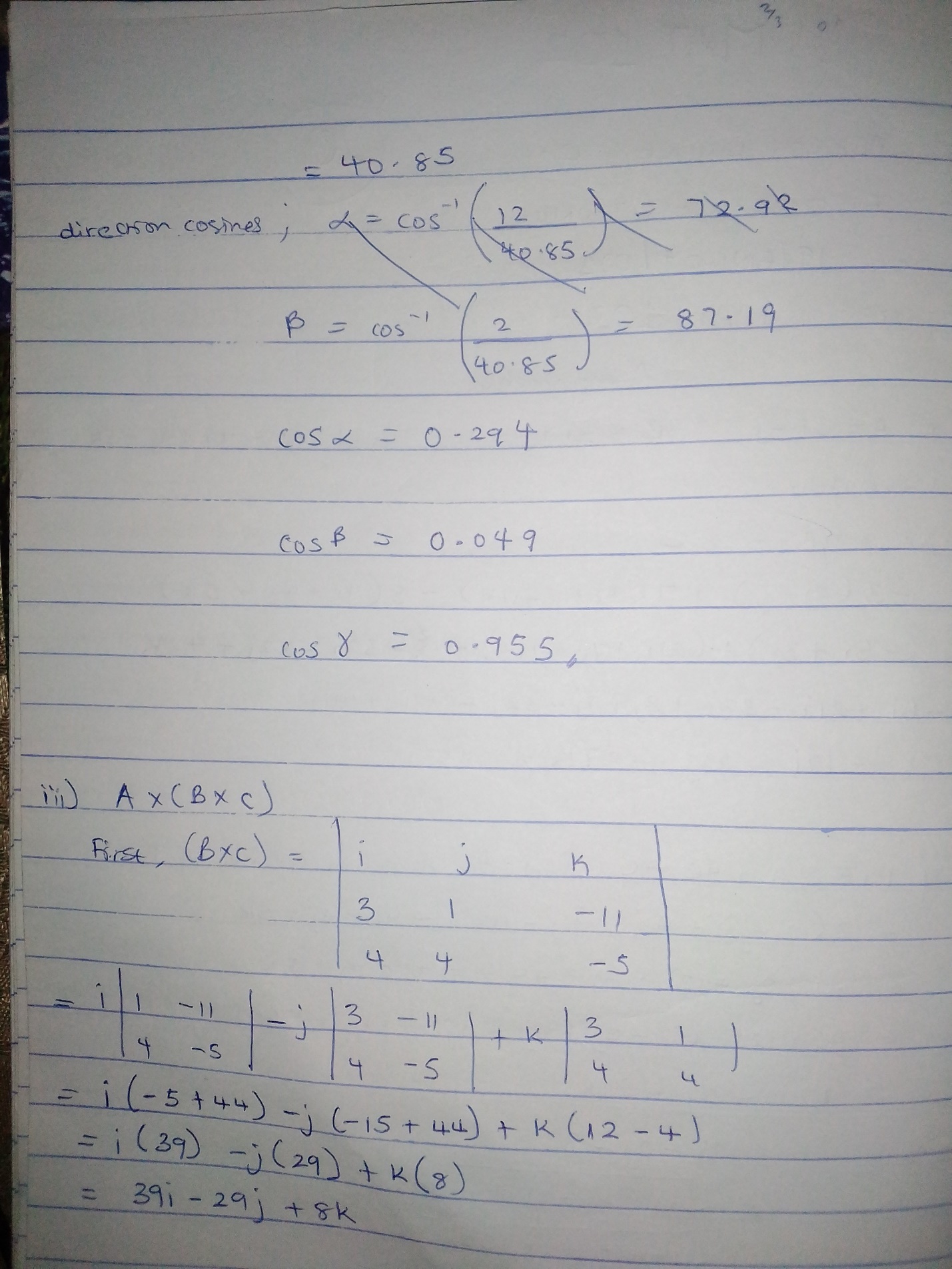 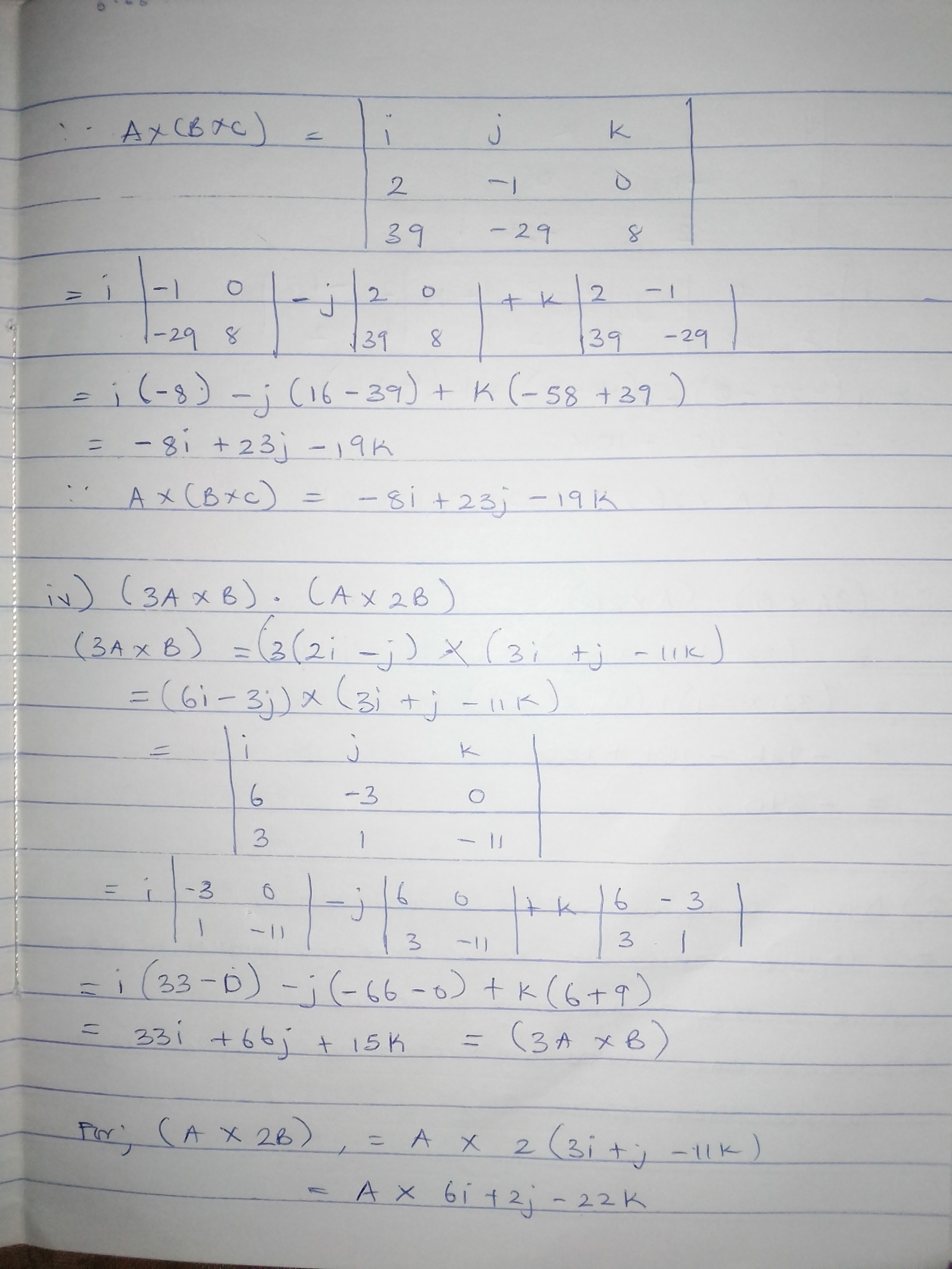 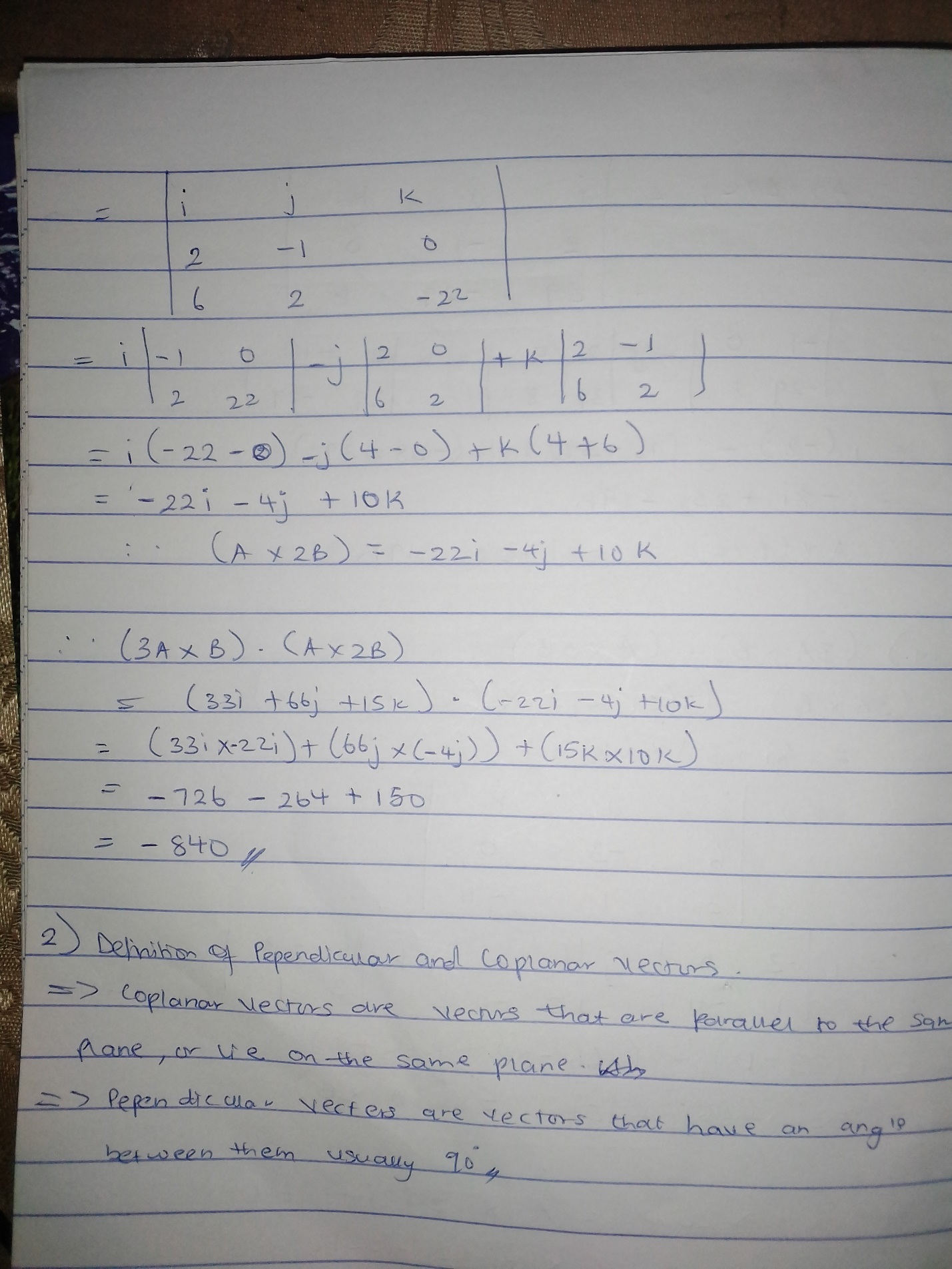 